2016 Election Results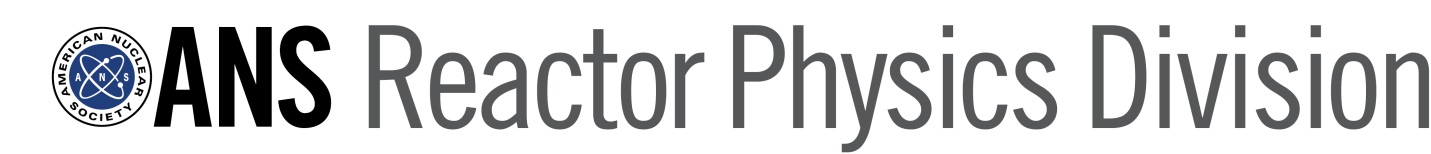 2016 Election Results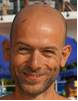 Fausto FranceschiniChairFellow Engineer, Westinghouse Electric Company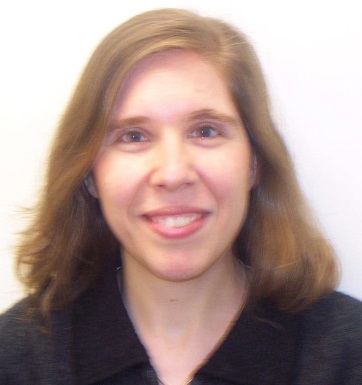 Arzu AlpanVice ChairPrincipal Engineer, Radiation Engineering & Analysis Group, Westinghouse Electric Company, Cranberry Township, PA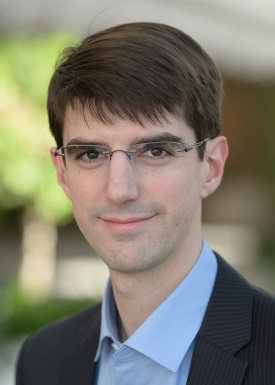 Florent HeidetSecretaryPrincipal Nuclear Engineer, Argonne National Laboratory, Argonne, IL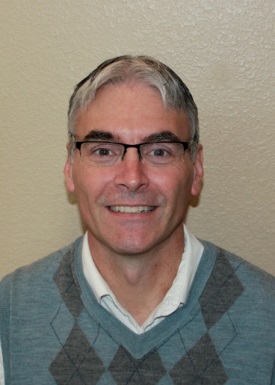 Todd S. PalmerTreasurerProfessor, School of Nuclear Science and Engineering, Oregon State University, Corvallis, OR.  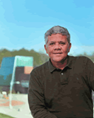 Luiz C. LealExecutive CommitteePresently Deputy of the Laboratory of Expertise and Research in Neutron Reactor Applications at the Institut de Radioprotection Sûreté Nucléaire (IRSN), France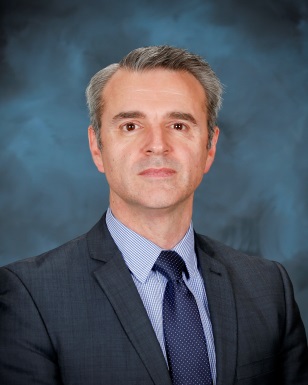 Andrew WorrallExecutive CommitteeSenior Scientist, Reactor Physics Group, Oak Ridge National Laboratory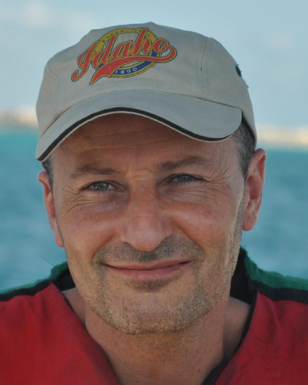 Gilles J. YouinouExecutive CommitteeDepartment Manager, Reactor Physics Analysis & Design, Idaho National Laboratory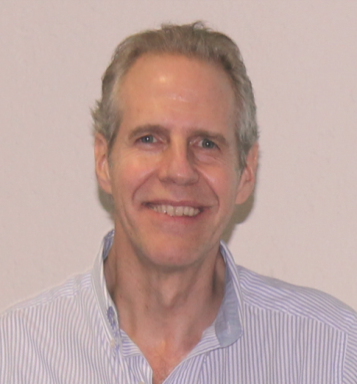 Juan-Luis FrançoisExecutive Committee-Non-US - RPDProfessor, National Autonomous University of Mexico